TREASURED KID S NEST NURSERY AND PRIMARY SCHOOLP.5 SCIENCEName: __________________________________________________________________SECTION A	Name the part of the plant that makes food.	____________________________________________________________________	Mention the intestinal worm that enters the body through the bare skin.	____________________________________________________________________	Give a reason why most of the farmers de-beak their layers.	____________________________________________________________________	Mention any one condition of weather you know.	____________________________________________________________________	Give the use of the garden tool below to people.	________________________________________________________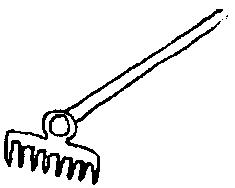 	Give one danger of mosquitoes to people.	___________________________________________________________________	How can people kill germs in water?	____________________________________________________________________	Which food value do we get from eating honey?	__________________________________________________________________	How useful is a father at home.	__________________________________________________________________	What is meant by the term germination?	__________________________________________________________________	__________________________________________________________________	How is burning similar to rusting?	____________________________________________________________________	__________________________________________________________________	Name any one wood fuel used at home.	____________________________________________________________________	Give a reason why people apply manure in the garden.	____________________________________________________________________	How are canine teeth important to a cat?	__________________________________________________________________	Write any one accident that is likely to occur to people in the kitchen.	____________________________________________________________________	Of what use are health parades at home?	____________________________________________________________________	Below is a life cycle of a certain insect.  Use the given illustrations to 	answer question 17.	Name the stage of development illustrated with letter Y.	___________________________________________________________________	How are trees useful in our environment?	____________________________________________________________________	Name any one crop growing practice you know.	____________________________________________________________________	How are green plants adapted for photosynthesis?	____________________________________________________________________	Give any one example of childhood disease which can be immunized.	____________________________________________________________________	How do monocotyledonous plants differ from dicotyledonous plants?	___________________________________________________________________	_________________________________________________________________	Write down the first step taken when mixing the oral rehydration 	solution.	____________________________________________________________________	The diagram below shows a plant with weak stem.  Use it to answer 	question 24 and 25.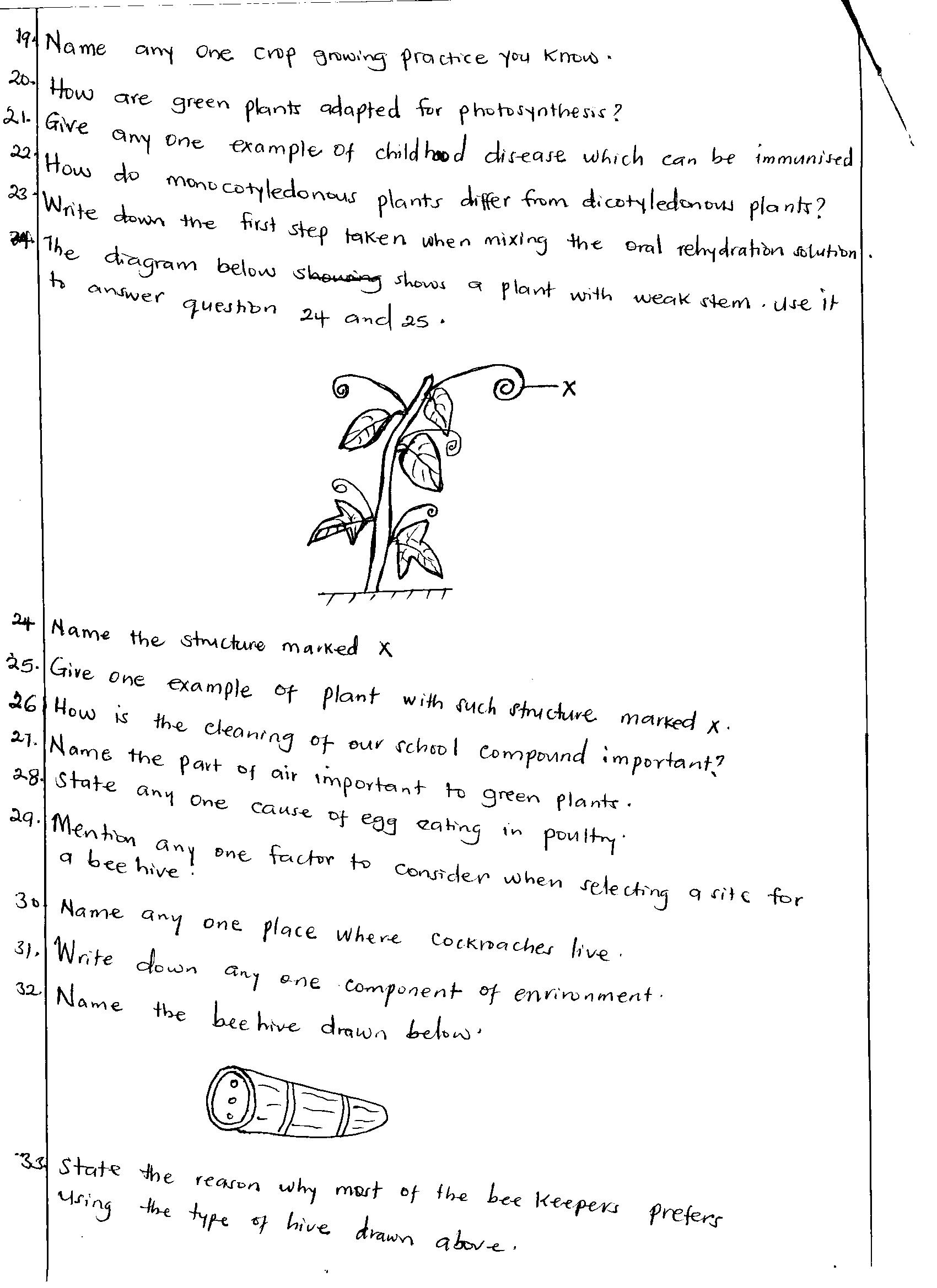 	Name the structure marked X.	___________________________________________________________________	Give one example of plant with such structure marked X.	_________________________________________________________________	How is the cleaning of our school compound important?	_________________________________________________________________	Name the part of air important to green plants.	__________________________________________________________________	State any one cause of egg eating in poultry.	___________________________________________________________________	Mention any one factor to consider when selecting a site for a bee 	hive.	___________________________________________________________________	Name any one place where cockroaches live.	____________________________________________________________________	Write down any one component of environment.	___________________________________________________________________	Name the bee hive drawn below.	__________________________________________________________________	State the reason why most of the bee keepers prefer using the type of 	hive drawn above.	___________________________________________________________________	How are prop roots useful to a maize plant?	____________________________________________________________________	Why do farmers mulch their gardens?	___________________________________________________________________	By what process do plants absorb water and mineral salts from the 	soil?	___________________________________________________________________	How does a chameleon protect itself from enemies?	____________________________________________________________________	Mention any one type of rainfall you know.	____________________________________________________________________	Name the best food for babies.	____________________________________________________________________	Identify any one example of a cereal crop.	____________________________________________________________________SECTION B	a) Give two components of air.________________________________________________________b)	How is carbon-dioxide useful to people?	_________________________________________________________________c)	Which component of air is used by seeds to germinate?	____________________________________________________________________	a) What are poultry?	____________________________________________________________________	__________________________________________________________________b)	Give any one system of keeping poultry in Uganda.	__________________________________________________________________c)	Give a reason why poultry farmers hang greens in a poultry house.	____________________________________________________________________d)	Name the type of chicken which is kept for egg production.	____________________________________________________________________	a) Identify any one food stuffs which are eaten without being cooked.	____________________________________________________________________b)	Give any one danger of poor feeding to people.	__________________________________________________________________c)	How does food get contaminated?	___________________________________________________________________	a) Name two items people use to clean their bodies.________________________________________________________b)	Why do people bathe?	_________________________________________________________________c)	Write down one danger of not keeping your body clean.	__________________________________________________________________	a) Give two breeds of rabbits kept in Uganda.________________________________________________________b)	Name any one exotic breed of rabbits.	____________________________________________________________________c)	Name the rabbit disease that attacks poultry.	____________________________________________________________________	a) Give any two types of bees in a hive.	____________________________________________________________________b)	Name the special food given to a queen bee.	____________________________________________________________________c)	 What is the difference between swarming and swarm in bees?	____________________________________________________________________	__________________________________________________________________	Use the experiment below to answer the questions that follow.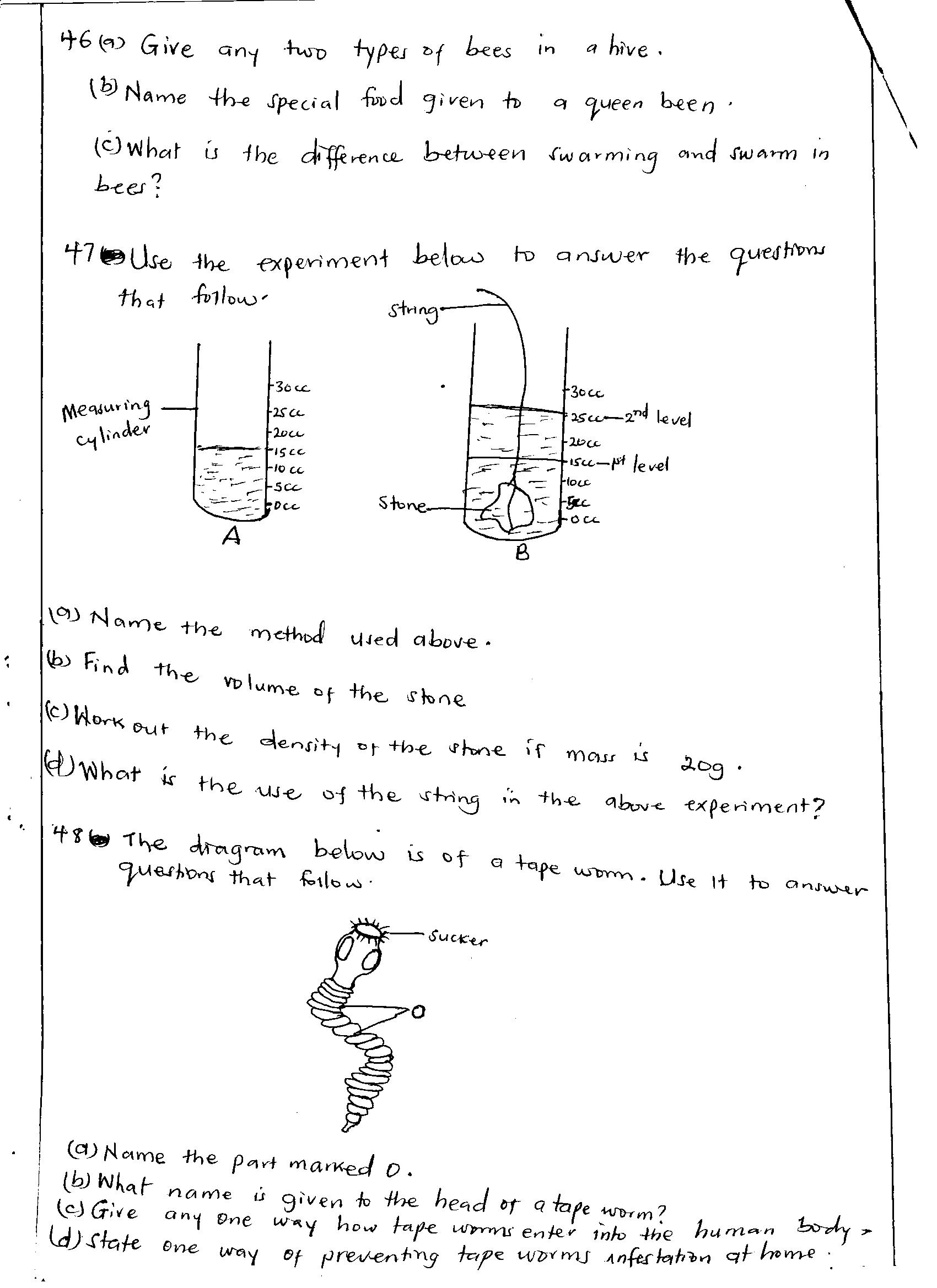 			A				     B	Name the method used below.	___________________________________________________________________	Find the volume of the stone.	__________________________________________________________________	Work out the density of the stone if mass is 20g.	____________________________________________________________________	What is the use of the string in the above experiment?	____________________________________________________________________	The diagram below is of a tape worm.  Use it to answer questions that 	follow.	Name the part marked O.	____________________________________________________________________	What name is given to the head of a tape worm?	__________________________________________________________________	Give any one way how tape worms enter into the human body.	___________________________________________________________________	State one way of preventing tape worms infestation at home.	____________________________________________________________________	a) What is pollination?	____________________________________________________________________	__________________________________________________________________b)	What type of pollination is shown in the diagram below?	__________________________________________________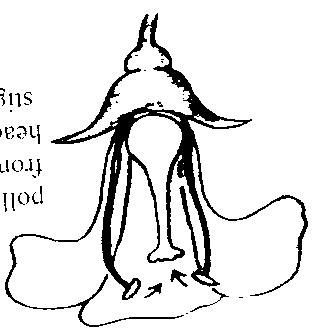 c)	Give one characteristic of insect pollinated flowers.	____________________________________________________________________d)	Name one living agent of pollination.	____________________________________________________________________	a) What is vegetative propagation?	____________________________________________________________________b)	Give one example of planting materials.	____________________________________________________________________c)	How are the following plants propagated?Cassava	_____________________________________________________Pineapple	___________________________________________________	a) How do we call the condition when the body does not have 	enough water and mineral salts?	____________________________________________________________________b)	Write down one mineral salt lost during dehydration.	___________________________________________________________________c)	Give a reason why a dehydrated person should be given ORS?	____________________________________________________________________d)	How is salt useful when preparing ORS?	____________________________________________________________________ 	a) What are floating objects?	__________________________________________________________________	___________________________________________________________________b)	Name any two examples of floating objects.________________________________________________________c)	Give a reason why objects float on water.	____________________________________________________________________	a) What is weather?	___________________________________________________________________	___________________________________________________________________b)	Write down any two elements of weather you know.__________________________________________________________________________________________________________________________________c)	How can a farmer manage changes caused by rainy weather in 	his/her garden?	___________________________________________________________________	a) Who is a casualty?	___________________________________________________________________	_________________________________________________________________b)	State any two causes of road accidents in Uganda.____________________________________________________________________________________________________________________________________c)	How is first aid different from an accident?	____________________________________________________________________	____________________________________________________________________	a) Name any two PIASCY messages you know.__________________________________________________________________________________________________________________________________b)	Give one way in which HIV/AIDS spread.	____________________________________________________________________c)	Give any one way of caring for HIV/AIDS patients.	____________________________________________________________________Success